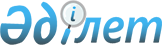 Қазақстан Республикасы Президентінің 2003 жылғы 31 желтоқсандағы N 1271 Жарлығына өзгерістер мен толықтыру енгізу туралыҚазақстан Республикасы Президентінің 2009 жылғы 27 наурыздағы N 775 Жарлығы

Қазақстан Республикасының Президенті 




мен Үкіметі актілерінің жинағында  




жариялануға тиіс           


      

Қ


АУЛЫ ЕТЕМІН:






      1. "Қазақстан Республикасы Ұлттық Банкінің ережесін және құрылымын бекіту туралы" Қазақстан Республикасы Президентінің 2003 жылғы 31 желтоқсандағы N 1271 
 Жарлығына 
 (Қазақстан Республикасының ПҮАЖ-ы, 2004 ж., N 50, 640-құжат; 2005 ж., N 39, 555-құжат; 2006 ж., N 35, 373-құжат; 2007 ж., N 42, 479-құжат; 2008 ж., N 3, 38-құжат; N 35, 364-құжат) мынадай өзгерістер мен толықтыру енгізілсін:





      жоғарыда аталған Жарлықпен бекітілген Қазақстан Ұлттық Банкінің құрылымында:



      
 1-бөлімде 
:



      реттік нөмірі 10, 12 және 17-жолдар алып тасталсын;



      мынадай мазмұндағы реттік нөмірі 11-1-жолмен толықтырылсын:



      "11-1. Ұйымдастыру жұмысы, сыртқы және қоғамдық байланыстар департаменті".




      2. Осы Жарлық қол қойылған күнінен бастап қолданысқа енгізіледі.


      Қазақстан Республикасының




      Президенті                                     Н.Назарбаев


					© 2012. Қазақстан Республикасы Әділет министрлігінің «Қазақстан Республикасының Заңнама және құқықтық ақпарат институты» ШЖҚ РМК
				